This document can be made available in alternate formats to individuals with disabilities upon request.TR-WM-148  5/19TR-WM-148  5/19TR-WM-148  5/19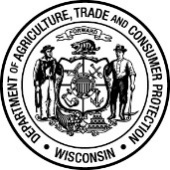 Wisconsin Department of Agriculture, Trade and Consumer ProtectionBureau of Weights and Measures2811 Agriculture Drive, PO Box 8911, Madison, WI 53708-8911Phone: (608) 224-4942 Wisconsin Department of Agriculture, Trade and Consumer ProtectionBureau of Weights and Measures2811 Agriculture Drive, PO Box 8911, Madison, WI 53708-8911Phone: (608) 224-4942 COMPLAINT FORMCOMPLAINT FORMYour Contact Information                                                                       I wish to remain anonymousYour Contact Information                                                                       I wish to remain anonymousYour Contact Information                                                                       I wish to remain anonymousYour Contact Information                                                                       I wish to remain anonymousYour Contact Information                                                                       I wish to remain anonymousYour Contact Information                                                                       I wish to remain anonymousYour Contact Information                                                                       I wish to remain anonymousYour Name (First, MI, Last):Your Name (First, MI, Last):Your Name (First, MI, Last):Your Name (First, MI, Last):Your Name (First, MI, Last):Your Name (First, MI, Last):Your Name (First, MI, Last):Street AddressStreet AddressStreet AddressStreet AddressStreet AddressApt. #PO BoxCityCityCityStateZipCountyCountyBest way for us to reach you between 8am and 4pm:    By home phone    By work phone    By emailBest way for us to reach you between 8am and 4pm:    By home phone    By work phone    By emailBest way for us to reach you between 8am and 4pm:    By home phone    By work phone    By emailBest way for us to reach you between 8am and 4pm:    By home phone    By work phone    By emailBest way for us to reach you between 8am and 4pm:    By home phone    By work phone    By emailBest way for us to reach you between 8am and 4pm:    By home phone    By work phone    By emailBest way for us to reach you between 8am and 4pm:    By home phone    By work phone    By emailHome/cell phone (   )     -     Work Phone (   )     -     EmailEmailEmailEmailEmailBusiness Your Complaint is AgainstBusiness Your Complaint is AgainstBusiness Your Complaint is AgainstBusiness Your Complaint is AgainstBusiness Your Complaint is AgainstBusiness Your Complaint is AgainstBusiness NameBusiness NameBusiness NameBusiness NameBusiness NameBusiness NameBusiness AddressBusiness AddressBusiness AddressBusiness AddressSte. #PO BoxCityCityStateZipCountyCountyPhone (   )    -     Name of staff person you spoke to:Name of staff person you spoke to:Title of person (manager/cashier/customer service rep)Title of person (manager/cashier/customer service rep)Title of person (manager/cashier/customer service rep)Type of Complaint  (please check one)Type of Complaint  (please check one)Type of Complaint  (please check one)Type of Complaint  (please check one)Type of Complaint  (please check one)Type of Complaint  (please check one)Type of Complaint  (please check one)Type of Complaint  (please check one)Type of Complaint  (please check one)Type of Complaint  (please check one)Type of Complaint  (please check one)Type of Complaint  (please check one)Type of Complaint  (please check one)Type of Complaint  (please check one)Type of Complaint  (please check one)Type of Complaint  (please check one)Type of Complaint  (please check one)Type of Complaint  (please check one)Type of Complaint  (please check one)Type of Complaint  (please check one)Type of Complaint  (please check one)Type of Complaint  (please check one)Type of Complaint  (please check one)Type of Complaint  (please check one)Type of Complaint  (please check one)Type of Complaint  (please check one)Type of Complaint  (please check one)Type of Complaint  (please check one)Type of Complaint  (please check one) Weights and Measures Complaint Weights and Measures Complaint Weights and Measures Complaint Weights and Measures Complaint Weights and Measures Complaint Weights and Measures Complaint Weights and Measures Complaint Weights and Measures Complaint Weights and Measures Complaint Weights and Measures Complaint Weights and Measures Complaint Weights and Measures Complaint Weights and Measures Complaint Weights and Measures Complaint Weights and Measures Complaint Weights and Measures Complaint Weights and Measures Complaint Weights and Measures Complaint Weights and Measures Complaint Weights and Measures Complaint Weights and Measures Complaint Weights and Measures Complaint Weights and Measures Complaint Weights and Measures Complaint Weights and Measures Complaint Weights and Measures Complaint Weights and Measures Complaint Weights and Measures Complaint Weights and Measures ComplaintPlease check one:Please check one:Please check one:Please check one:Please check one:Please check one:Please check one:Please check one:Please check one:Please check one:Please check one:Please check one:Please check one:Please check one:Please check one:Please check one:Please check one:Please check one:Please check one:Please check one:Please check one:Please check one:Please check one:Please check one:Please check one:Please check one:Please check one:Please check one:Please check one:                  Item Price Misrepresented     Product Labeling         Scale               Package Weight Misrepresented                      Item Price Misrepresented     Product Labeling         Scale               Package Weight Misrepresented                      Item Price Misrepresented     Product Labeling         Scale               Package Weight Misrepresented                      Item Price Misrepresented     Product Labeling         Scale               Package Weight Misrepresented                      Item Price Misrepresented     Product Labeling         Scale               Package Weight Misrepresented                      Item Price Misrepresented     Product Labeling         Scale               Package Weight Misrepresented                      Item Price Misrepresented     Product Labeling         Scale               Package Weight Misrepresented                      Item Price Misrepresented     Product Labeling         Scale               Package Weight Misrepresented                      Item Price Misrepresented     Product Labeling         Scale               Package Weight Misrepresented                      Item Price Misrepresented     Product Labeling         Scale               Package Weight Misrepresented                      Item Price Misrepresented     Product Labeling         Scale               Package Weight Misrepresented                      Item Price Misrepresented     Product Labeling         Scale               Package Weight Misrepresented                      Item Price Misrepresented     Product Labeling         Scale               Package Weight Misrepresented                      Item Price Misrepresented     Product Labeling         Scale               Package Weight Misrepresented                      Item Price Misrepresented     Product Labeling         Scale               Package Weight Misrepresented                      Item Price Misrepresented     Product Labeling         Scale               Package Weight Misrepresented                      Item Price Misrepresented     Product Labeling         Scale               Package Weight Misrepresented                      Item Price Misrepresented     Product Labeling         Scale               Package Weight Misrepresented                      Item Price Misrepresented     Product Labeling         Scale               Package Weight Misrepresented                      Item Price Misrepresented     Product Labeling         Scale               Package Weight Misrepresented                      Item Price Misrepresented     Product Labeling         Scale               Package Weight Misrepresented                      Item Price Misrepresented     Product Labeling         Scale               Package Weight Misrepresented                      Item Price Misrepresented     Product Labeling         Scale               Package Weight Misrepresented                      Item Price Misrepresented     Product Labeling         Scale               Package Weight Misrepresented                      Item Price Misrepresented     Product Labeling         Scale               Package Weight Misrepresented                      Item Price Misrepresented     Product Labeling         Scale               Package Weight Misrepresented                      Item Price Misrepresented     Product Labeling         Scale               Package Weight Misrepresented                      Item Price Misrepresented     Product Labeling         Scale               Package Weight Misrepresented                      Item Price Misrepresented     Product Labeling         Scale               Package Weight Misrepresented                      Product Method of Sale          Vehicle Tank Meter     LPG Meter       Other:                  Product Method of Sale          Vehicle Tank Meter     LPG Meter       Other:                  Product Method of Sale          Vehicle Tank Meter     LPG Meter       Other:                  Product Method of Sale          Vehicle Tank Meter     LPG Meter       Other:                  Product Method of Sale          Vehicle Tank Meter     LPG Meter       Other:                  Product Method of Sale          Vehicle Tank Meter     LPG Meter       Other:                  Product Method of Sale          Vehicle Tank Meter     LPG Meter       Other:                  Product Method of Sale          Vehicle Tank Meter     LPG Meter       Other:                  Product Method of Sale          Vehicle Tank Meter     LPG Meter       Other:                  Product Method of Sale          Vehicle Tank Meter     LPG Meter       Other:                  Product Method of Sale          Vehicle Tank Meter     LPG Meter       Other:                  Product Method of Sale          Vehicle Tank Meter     LPG Meter       Other:                  Product Method of Sale          Vehicle Tank Meter     LPG Meter       Other:                  Product Method of Sale          Vehicle Tank Meter     LPG Meter       Other:                  Product Method of Sale          Vehicle Tank Meter     LPG Meter       Other:                  Product Method of Sale          Vehicle Tank Meter     LPG Meter       Other:                  Product Method of Sale          Vehicle Tank Meter     LPG Meter       Other:                  Product Method of Sale          Vehicle Tank Meter     LPG Meter       Other:                  Product Method of Sale          Vehicle Tank Meter     LPG Meter       Other:                  Product Method of Sale          Vehicle Tank Meter     LPG Meter       Other:                  Product Method of Sale          Vehicle Tank Meter     LPG Meter       Other:                  Product Method of Sale          Vehicle Tank Meter     LPG Meter       Other:Product details:Product details:Product details:Product details:Product details:Product details:Product details:Product details:Product details:Product details:Product details:Product details:Product details:Product details:Product details:Product details:Product details:Product details:Product details:Product details:Product details:Product details:Product details:Product details:Product details:Product details:Product details:Product details:Product details:Product Brand Name: Product Brand Name: Product Brand Name: Product Brand Name: Product Brand Name: Product Brand Name: Product Brand Name: Product Description/Size: Product Description/Size: Product Description/Size: Product Description/Size: Product Description/Size: Product Description/Size: Product Description/Size: Product Description/Size: UPC Code: UPC Code: UPC Code: UPC Code: Amount You Paid: Amount You Paid: Amount You Paid: Amount You Paid: Amount You Paid: Advertised/Shelf Price: Advertised/Shelf Price: Advertised/Shelf Price: Advertised/Shelf Price: Advertised/Shelf Price: Advertised/Shelf Price: Item Labeled Quantity/Weight: Item Labeled Quantity/Weight: Item Labeled Quantity/Weight: Item Labeled Quantity/Weight: Item Labeled Quantity/Weight: Item Labeled Quantity/Weight: Item Labeled Quantity/Weight: Item Labeled Quantity/Weight: Item Labeled Quantity/Weight: Item Actual Quantity/Weight: Item Actual Quantity/Weight: Item Actual Quantity/Weight: Item Actual Quantity/Weight: Item Actual Quantity/Weight: Item Actual Quantity/Weight: Item Actual Quantity/Weight: Item Actual Quantity/Weight: Other Product Deficiency: Other Product Deficiency: Other Product Deficiency: Other Product Deficiency: Other Product Deficiency: Other Product Deficiency: Other Product Deficiency: Other Product Deficiency:  Gas Pump Complaint Gas Pump Complaint Gas Pump Complaint Gas Pump Complaint Gas Pump Complaint Gas Pump Complaint Gas Pump Complaint Gas Pump Complaint Gas Pump Complaint Gas Pump Complaint Gas Pump Complaint Gas Pump Complaint Gas Pump Complaint Gas Pump Complaint Gas Pump Complaint Gas Pump Complaint Gas Pump Complaint Gas Pump Complaint Gas Pump Complaint Gas Pump Complaint Gas Pump Complaint Gas Pump Complaint Gas Pump Complaint Gas Pump Complaint Gas Pump Complaint Gas Pump Complaint Gas Pump Complaint Gas Pump Complaint Gas Pump ComplaintType of Fuel:   Regular 87     Midgrade     Premium      Diesel      Other:Type of Fuel:   Regular 87     Midgrade     Premium      Diesel      Other:Type of Fuel:   Regular 87     Midgrade     Premium      Diesel      Other:Type of Fuel:   Regular 87     Midgrade     Premium      Diesel      Other:Type of Fuel:   Regular 87     Midgrade     Premium      Diesel      Other:Type of Fuel:   Regular 87     Midgrade     Premium      Diesel      Other:Type of Fuel:   Regular 87     Midgrade     Premium      Diesel      Other:Type of Fuel:   Regular 87     Midgrade     Premium      Diesel      Other:Type of Fuel:   Regular 87     Midgrade     Premium      Diesel      Other:Type of Fuel:   Regular 87     Midgrade     Premium      Diesel      Other:Type of Fuel:   Regular 87     Midgrade     Premium      Diesel      Other:Type of Fuel:   Regular 87     Midgrade     Premium      Diesel      Other:Type of Fuel:   Regular 87     Midgrade     Premium      Diesel      Other:Type of Fuel:   Regular 87     Midgrade     Premium      Diesel      Other:Type of Fuel:   Regular 87     Midgrade     Premium      Diesel      Other:Type of Fuel:   Regular 87     Midgrade     Premium      Diesel      Other:Type of Fuel:   Regular 87     Midgrade     Premium      Diesel      Other:Type of Fuel:   Regular 87     Midgrade     Premium      Diesel      Other:Type of Fuel:   Regular 87     Midgrade     Premium      Diesel      Other:Type of Fuel:   Regular 87     Midgrade     Premium      Diesel      Other:Fuel Pump #                       Fuel Pump #                        Fuel Quality Complaint  Fuel Quality Complaint  Fuel Quality Complaint  Fuel Quality Complaint  Fuel Quality Complaint  Fuel Quality Complaint  Fuel Quality Complaint  Fuel Quality Complaint  Fuel Quality Complaint  Fuel Quality Complaint  Fuel Quality Complaint  Fuel Quality Complaint  Fuel Quality Complaint  Fuel Quality Complaint  Fuel Quality Complaint  Fuel Quality Complaint  Fuel Quality Complaint  Fuel Quality Complaint  Fuel Quality Complaint  Fuel Quality Complaint  Fuel Quality Complaint  Fuel Quality Complaint  Fuel Quality Complaint  Fuel Quality Complaint  Fuel Quality Complaint  Fuel Quality Complaint  Fuel Quality Complaint  Fuel Quality Complaint  Fuel Quality Complaint Type of Fuel:   Regular 87     Midgrade     Premium      Diesel      Other:Type of Fuel:   Regular 87     Midgrade     Premium      Diesel      Other:Type of Fuel:   Regular 87     Midgrade     Premium      Diesel      Other:Type of Fuel:   Regular 87     Midgrade     Premium      Diesel      Other:Type of Fuel:   Regular 87     Midgrade     Premium      Diesel      Other:Type of Fuel:   Regular 87     Midgrade     Premium      Diesel      Other:Type of Fuel:   Regular 87     Midgrade     Premium      Diesel      Other:Type of Fuel:   Regular 87     Midgrade     Premium      Diesel      Other:Type of Fuel:   Regular 87     Midgrade     Premium      Diesel      Other:Type of Fuel:   Regular 87     Midgrade     Premium      Diesel      Other:Type of Fuel:   Regular 87     Midgrade     Premium      Diesel      Other:Type of Fuel:   Regular 87     Midgrade     Premium      Diesel      Other:Type of Fuel:   Regular 87     Midgrade     Premium      Diesel      Other:Type of Fuel:   Regular 87     Midgrade     Premium      Diesel      Other:Type of Fuel:   Regular 87     Midgrade     Premium      Diesel      Other:Type of Fuel:   Regular 87     Midgrade     Premium      Diesel      Other:Type of Fuel:   Regular 87     Midgrade     Premium      Diesel      Other:Type of Fuel:   Regular 87     Midgrade     Premium      Diesel      Other:Type of Fuel:   Regular 87     Midgrade     Premium      Diesel      Other:Type of Fuel:   Regular 87     Midgrade     Premium      Diesel      Other:Type of Fuel:   Regular 87     Midgrade     Premium      Diesel      Other:Type of Fuel:   Regular 87     Midgrade     Premium      Diesel      Other:Ethanol Content:   0%     10%     15%     25%     85%     N/AEthanol Content:   0%     10%     15%     25%     85%     N/AEthanol Content:   0%     10%     15%     25%     85%     N/AEthanol Content:   0%     10%     15%     25%     85%     N/AEthanol Content:   0%     10%     15%     25%     85%     N/AEthanol Content:   0%     10%     15%     25%     85%     N/AEthanol Content:   0%     10%     15%     25%     85%     N/AEthanol Content:   0%     10%     15%     25%     85%     N/AEthanol Content:   0%     10%     15%     25%     85%     N/AEthanol Content:   0%     10%     15%     25%     85%     N/AEthanol Content:   0%     10%     15%     25%     85%     N/AEthanol Content:   0%     10%     15%     25%     85%     N/AEthanol Content:   0%     10%     15%     25%     85%     N/AEthanol Content:   0%     10%     15%     25%     85%     N/AEthanol Content:   0%     10%     15%     25%     85%     N/AEthanol Content:   0%     10%     15%     25%     85%     N/AEthanol Content:   0%     10%     15%     25%     85%     N/AEthanol Content:   0%     10%     15%     25%     85%     N/AEthanol Content:   0%     10%     15%     25%     85%     N/AEthanol Content:   0%     10%     15%     25%     85%     N/AEthanol Content:   0%     10%     15%     25%     85%     N/AEthanol Content:   0%     10%     15%     25%     85%     N/AEthanol Content:   0%     10%     15%     25%     85%     N/AEthanol Content:   0%     10%     15%     25%     85%     N/AEthanol Content:   0%     10%     15%     25%     85%     N/AEthanol Content:   0%     10%     15%     25%     85%     N/AEthanol Content:   0%     10%     15%     25%     85%     N/AEthanol Content:   0%     10%     15%     25%     85%     N/AVehicle Year:                      Vehicle Year:                      Vehicle Year:                      Make and Model:                                                  Make and Model:                                                  Make and Model:                                                  Make and Model:                                                  Miles driven before trouble:Miles driven before trouble:Miles driven before trouble:Miles driven before trouble:Miles driven before trouble: Yes     No  -- Yes     No  -- Yes     No  -- Yes     No  --Was station receiving product at time of purchase?Was station receiving product at time of purchase?Was station receiving product at time of purchase?Was station receiving product at time of purchase?Was station receiving product at time of purchase?Was station receiving product at time of purchase?Was station receiving product at time of purchase?Was station receiving product at time of purchase?Was station receiving product at time of purchase?Was station receiving product at time of purchase?Was station receiving product at time of purchase?Was station receiving product at time of purchase?Was station receiving product at time of purchase?Was station receiving product at time of purchase?Was station receiving product at time of purchase?Was station receiving product at time of purchase?Was station receiving product at time of purchase?Was station receiving product at time of purchase?Was station receiving product at time of purchase?Was station receiving product at time of purchase?Was station receiving product at time of purchase?Was station receiving product at time of purchase?Was station receiving product at time of purchase?Was station receiving product at time of purchase? Yes     No  -- Yes     No  -- Yes     No  -- Yes     No  --Was vehicle checked by service/repair shop? Name of shop:Was vehicle checked by service/repair shop? Name of shop:Was vehicle checked by service/repair shop? Name of shop:Was vehicle checked by service/repair shop? Name of shop:Was vehicle checked by service/repair shop? Name of shop:Was vehicle checked by service/repair shop? Name of shop:Was vehicle checked by service/repair shop? Name of shop:Was vehicle checked by service/repair shop? Name of shop:Was vehicle checked by service/repair shop? Name of shop:Was vehicle checked by service/repair shop? Name of shop:Was vehicle checked by service/repair shop? Name of shop:Was vehicle checked by service/repair shop? Name of shop:Was vehicle checked by service/repair shop? Name of shop:Was vehicle checked by service/repair shop? Name of shop:Was vehicle checked by service/repair shop? Name of shop:Was vehicle checked by service/repair shop? Name of shop: Yes     No  -- Yes     No  -- Yes     No  -- Yes     No  --Was the cause of the problem determined? If so, what?Was the cause of the problem determined? If so, what?Was the cause of the problem determined? If so, what?Was the cause of the problem determined? If so, what?Was the cause of the problem determined? If so, what?Was the cause of the problem determined? If so, what?Was the cause of the problem determined? If so, what?Was the cause of the problem determined? If so, what?Was the cause of the problem determined? If so, what?Was the cause of the problem determined? If so, what?Was the cause of the problem determined? If so, what?Was the cause of the problem determined? If so, what?Was the cause of the problem determined? If so, what?Was the cause of the problem determined? If so, what?Was the cause of the problem determined? If so, what? Yes     No  -- Yes     No  -- Yes     No  -- Yes     No  --Were any repairs required? If so, what?Were any repairs required? If so, what?Were any repairs required? If so, what?Were any repairs required? If so, what?Were any repairs required? If so, what?Were any repairs required? If so, what?Were any repairs required? If so, what?Were any repairs required? If so, what?Were any repairs required? If so, what?Were any repairs required? If so, what?Were any repairs required? If so, what?Were any repairs required? If so, what? Yes     No  -- Yes     No  -- Yes     No  -- Yes     No  --Have you made any attempts recover damages from the fuel station? Have you made any attempts recover damages from the fuel station? Have you made any attempts recover damages from the fuel station? Have you made any attempts recover damages from the fuel station? Have you made any attempts recover damages from the fuel station? Have you made any attempts recover damages from the fuel station? Have you made any attempts recover damages from the fuel station? Have you made any attempts recover damages from the fuel station? Have you made any attempts recover damages from the fuel station? Have you made any attempts recover damages from the fuel station? Have you made any attempts recover damages from the fuel station? Have you made any attempts recover damages from the fuel station? Have you made any attempts recover damages from the fuel station? Have you made any attempts recover damages from the fuel station? Have you made any attempts recover damages from the fuel station? Have you made any attempts recover damages from the fuel station? Have you made any attempts recover damages from the fuel station? Have you made any attempts recover damages from the fuel station? Have you made any attempts recover damages from the fuel station? Have you made any attempts recover damages from the fuel station? Have you made any attempts recover damages from the fuel station? Have you made any attempts recover damages from the fuel station? Have you made any attempts recover damages from the fuel station? Have you made any attempts recover damages from the fuel station? If so, what happened?If so, what happened?If so, what happened?If so, what happened?If so, what happened?If so, what happened?Information About Your ComplaintInformation About Your ComplaintInformation About Your ComplaintInformation About Your ComplaintInformation About Your ComplaintInformation About Your ComplaintInformation About Your ComplaintInformation About Your ComplaintInformation About Your ComplaintInformation About Your ComplaintInformation About Your ComplaintInformation About Your ComplaintInformation About Your ComplaintInformation About Your ComplaintInformation About Your ComplaintInformation About Your ComplaintInformation About Your ComplaintInformation About Your ComplaintInformation About Your ComplaintInformation About Your ComplaintInformation About Your ComplaintInformation About Your ComplaintInformation About Your ComplaintInformation About Your ComplaintInformation About Your ComplaintInformation About Your ComplaintInformation About Your ComplaintInformation About Your ComplaintInformation About Your ComplaintDate of Occurrence/Transaction (Month/Day/Year): Date of Occurrence/Transaction (Month/Day/Year): Date of Occurrence/Transaction (Month/Day/Year): Date of Occurrence/Transaction (Month/Day/Year): Date of Occurrence/Transaction (Month/Day/Year): Date of Occurrence/Transaction (Month/Day/Year): Date of Occurrence/Transaction (Month/Day/Year): Date of Occurrence/Transaction (Month/Day/Year): Date of Occurrence/Transaction (Month/Day/Year): Date of Occurrence/Transaction (Month/Day/Year): Date of Occurrence/Transaction (Month/Day/Year): Date of Occurrence/Transaction (Month/Day/Year): Time of Occurrence (include am or pm): Time of Occurrence (include am or pm): Time of Occurrence (include am or pm): Time of Occurrence (include am or pm): Time of Occurrence (include am or pm): Time of Occurrence (include am or pm): Time of Occurrence (include am or pm): Time of Occurrence (include am or pm): Time of Occurrence (include am or pm): Time of Occurrence (include am or pm): Time of Occurrence (include am or pm): Describe your complaint in detail:Describe your complaint in detail:Describe your complaint in detail:Describe your complaint in detail:Describe your complaint in detail:Describe your complaint in detail:Describe your complaint in detail:Describe your complaint in detail:Describe your complaint in detail:Describe your complaint in detail:Describe your complaint in detail:Describe your complaint in detail:Describe your complaint in detail:Describe your complaint in detail:Describe your complaint in detail:Describe your complaint in detail:Describe your complaint in detail:Describe your complaint in detail:Describe your complaint in detail:Describe your complaint in detail:Describe your complaint in detail:Describe your complaint in detail:Describe your complaint in detail:Describe your complaint in detail:Describe your complaint in detail:Describe your complaint in detail:Describe your complaint in detail:Describe your complaint in detail:Describe your complaint in detail:How do you feel your complaint should be resolved?How do you feel your complaint should be resolved?How do you feel your complaint should be resolved?How do you feel your complaint should be resolved?How do you feel your complaint should be resolved?How do you feel your complaint should be resolved?How do you feel your complaint should be resolved?How do you feel your complaint should be resolved?How do you feel your complaint should be resolved?How do you feel your complaint should be resolved?How do you feel your complaint should be resolved?How do you feel your complaint should be resolved?How do you feel your complaint should be resolved?How do you feel your complaint should be resolved?How do you feel your complaint should be resolved?How do you feel your complaint should be resolved?How do you feel your complaint should be resolved?How do you feel your complaint should be resolved?How do you feel your complaint should be resolved?How do you feel your complaint should be resolved?How do you feel your complaint should be resolved?How do you feel your complaint should be resolved?How do you feel your complaint should be resolved?How do you feel your complaint should be resolved?How do you feel your complaint should be resolved?How do you feel your complaint should be resolved?How do you feel your complaint should be resolved?How do you feel your complaint should be resolved?How do you feel your complaint should be resolved?This complaint and the information you provide will be used in efforts to resolve your problem and will typically be shared with the party complained against. It may also be used to enforce applicable state laws. Under Wisconsin’s Open Records Law, this complaint will be available for public review upon request, after this department’s action is completed.This complaint and the information you provide will be used in efforts to resolve your problem and will typically be shared with the party complained against. It may also be used to enforce applicable state laws. Under Wisconsin’s Open Records Law, this complaint will be available for public review upon request, after this department’s action is completed.This complaint and the information you provide will be used in efforts to resolve your problem and will typically be shared with the party complained against. It may also be used to enforce applicable state laws. Under Wisconsin’s Open Records Law, this complaint will be available for public review upon request, after this department’s action is completed.This complaint and the information you provide will be used in efforts to resolve your problem and will typically be shared with the party complained against. It may also be used to enforce applicable state laws. Under Wisconsin’s Open Records Law, this complaint will be available for public review upon request, after this department’s action is completed.This complaint and the information you provide will be used in efforts to resolve your problem and will typically be shared with the party complained against. It may also be used to enforce applicable state laws. Under Wisconsin’s Open Records Law, this complaint will be available for public review upon request, after this department’s action is completed.This complaint and the information you provide will be used in efforts to resolve your problem and will typically be shared with the party complained against. It may also be used to enforce applicable state laws. Under Wisconsin’s Open Records Law, this complaint will be available for public review upon request, after this department’s action is completed.This complaint and the information you provide will be used in efforts to resolve your problem and will typically be shared with the party complained against. It may also be used to enforce applicable state laws. Under Wisconsin’s Open Records Law, this complaint will be available for public review upon request, after this department’s action is completed.This complaint and the information you provide will be used in efforts to resolve your problem and will typically be shared with the party complained against. It may also be used to enforce applicable state laws. Under Wisconsin’s Open Records Law, this complaint will be available for public review upon request, after this department’s action is completed.This complaint and the information you provide will be used in efforts to resolve your problem and will typically be shared with the party complained against. It may also be used to enforce applicable state laws. Under Wisconsin’s Open Records Law, this complaint will be available for public review upon request, after this department’s action is completed.This complaint and the information you provide will be used in efforts to resolve your problem and will typically be shared with the party complained against. It may also be used to enforce applicable state laws. Under Wisconsin’s Open Records Law, this complaint will be available for public review upon request, after this department’s action is completed.This complaint and the information you provide will be used in efforts to resolve your problem and will typically be shared with the party complained against. It may also be used to enforce applicable state laws. Under Wisconsin’s Open Records Law, this complaint will be available for public review upon request, after this department’s action is completed.This complaint and the information you provide will be used in efforts to resolve your problem and will typically be shared with the party complained against. It may also be used to enforce applicable state laws. Under Wisconsin’s Open Records Law, this complaint will be available for public review upon request, after this department’s action is completed.This complaint and the information you provide will be used in efforts to resolve your problem and will typically be shared with the party complained against. It may also be used to enforce applicable state laws. Under Wisconsin’s Open Records Law, this complaint will be available for public review upon request, after this department’s action is completed.This complaint and the information you provide will be used in efforts to resolve your problem and will typically be shared with the party complained against. It may also be used to enforce applicable state laws. Under Wisconsin’s Open Records Law, this complaint will be available for public review upon request, after this department’s action is completed.This complaint and the information you provide will be used in efforts to resolve your problem and will typically be shared with the party complained against. It may also be used to enforce applicable state laws. Under Wisconsin’s Open Records Law, this complaint will be available for public review upon request, after this department’s action is completed.This complaint and the information you provide will be used in efforts to resolve your problem and will typically be shared with the party complained against. It may also be used to enforce applicable state laws. Under Wisconsin’s Open Records Law, this complaint will be available for public review upon request, after this department’s action is completed.This complaint and the information you provide will be used in efforts to resolve your problem and will typically be shared with the party complained against. It may also be used to enforce applicable state laws. Under Wisconsin’s Open Records Law, this complaint will be available for public review upon request, after this department’s action is completed.This complaint and the information you provide will be used in efforts to resolve your problem and will typically be shared with the party complained against. It may also be used to enforce applicable state laws. Under Wisconsin’s Open Records Law, this complaint will be available for public review upon request, after this department’s action is completed.This complaint and the information you provide will be used in efforts to resolve your problem and will typically be shared with the party complained against. It may also be used to enforce applicable state laws. Under Wisconsin’s Open Records Law, this complaint will be available for public review upon request, after this department’s action is completed.This complaint and the information you provide will be used in efforts to resolve your problem and will typically be shared with the party complained against. It may also be used to enforce applicable state laws. Under Wisconsin’s Open Records Law, this complaint will be available for public review upon request, after this department’s action is completed.This complaint and the information you provide will be used in efforts to resolve your problem and will typically be shared with the party complained against. It may also be used to enforce applicable state laws. Under Wisconsin’s Open Records Law, this complaint will be available for public review upon request, after this department’s action is completed.This complaint and the information you provide will be used in efforts to resolve your problem and will typically be shared with the party complained against. It may also be used to enforce applicable state laws. Under Wisconsin’s Open Records Law, this complaint will be available for public review upon request, after this department’s action is completed.This complaint and the information you provide will be used in efforts to resolve your problem and will typically be shared with the party complained against. It may also be used to enforce applicable state laws. Under Wisconsin’s Open Records Law, this complaint will be available for public review upon request, after this department’s action is completed.This complaint and the information you provide will be used in efforts to resolve your problem and will typically be shared with the party complained against. It may also be used to enforce applicable state laws. Under Wisconsin’s Open Records Law, this complaint will be available for public review upon request, after this department’s action is completed.This complaint and the information you provide will be used in efforts to resolve your problem and will typically be shared with the party complained against. It may also be used to enforce applicable state laws. Under Wisconsin’s Open Records Law, this complaint will be available for public review upon request, after this department’s action is completed.This complaint and the information you provide will be used in efforts to resolve your problem and will typically be shared with the party complained against. It may also be used to enforce applicable state laws. Under Wisconsin’s Open Records Law, this complaint will be available for public review upon request, after this department’s action is completed.This complaint and the information you provide will be used in efforts to resolve your problem and will typically be shared with the party complained against. It may also be used to enforce applicable state laws. Under Wisconsin’s Open Records Law, this complaint will be available for public review upon request, after this department’s action is completed.This complaint and the information you provide will be used in efforts to resolve your problem and will typically be shared with the party complained against. It may also be used to enforce applicable state laws. Under Wisconsin’s Open Records Law, this complaint will be available for public review upon request, after this department’s action is completed.This complaint and the information you provide will be used in efforts to resolve your problem and will typically be shared with the party complained against. It may also be used to enforce applicable state laws. Under Wisconsin’s Open Records Law, this complaint will be available for public review upon request, after this department’s action is completed.The above information is true and accurate to the best of my knowledge. The above information is true and accurate to the best of my knowledge. The above information is true and accurate to the best of my knowledge. The above information is true and accurate to the best of my knowledge. The above information is true and accurate to the best of my knowledge. The above information is true and accurate to the best of my knowledge. The above information is true and accurate to the best of my knowledge. The above information is true and accurate to the best of my knowledge. The above information is true and accurate to the best of my knowledge. The above information is true and accurate to the best of my knowledge. The above information is true and accurate to the best of my knowledge. The above information is true and accurate to the best of my knowledge. The above information is true and accurate to the best of my knowledge. The above information is true and accurate to the best of my knowledge. The above information is true and accurate to the best of my knowledge. The above information is true and accurate to the best of my knowledge. The above information is true and accurate to the best of my knowledge. The above information is true and accurate to the best of my knowledge. The above information is true and accurate to the best of my knowledge. The above information is true and accurate to the best of my knowledge. The above information is true and accurate to the best of my knowledge. The above information is true and accurate to the best of my knowledge. The above information is true and accurate to the best of my knowledge. The above information is true and accurate to the best of my knowledge. The above information is true and accurate to the best of my knowledge. The above information is true and accurate to the best of my knowledge. The above information is true and accurate to the best of my knowledge. The above information is true and accurate to the best of my knowledge. The above information is true and accurate to the best of my knowledge. Your signature: Your signature: Your signature: Date:Return this form and copies of your papers to:Return this form and copies of your papers to:Return this form and copies of your papers to:Return this form and copies of your papers to:Return this form and copies of your papers to:Return this form and copies of your papers to:Return this form and copies of your papers to:Return this form and copies of your papers to:Return this form and copies of your papers to:Return this form and copies of your papers to:Return this form and copies of your papers to:Return this form and copies of your papers to:Return this form and copies of your papers to:Return this form and copies of your papers to:Return this form and copies of your papers to:Return this form and copies of your papers to:Return this form and copies of your papers to:Return this form and copies of your papers to:Return this form and copies of your papers to:Return this form and copies of your papers to:Return this form and copies of your papers to:Return this form and copies of your papers to:Return this form and copies of your papers to:Return this form and copies of your papers to:Return this form and copies of your papers to:Return this form and copies of your papers to:Return this form and copies of your papers to:Return this form and copies of your papers to:Return this form and copies of your papers to:Bureau of Weights and Measures                      Or email to: datcpweightsandmeasures@wi.gov2811 Agriculture Drive PO Box 8911                                                                     Madison WI 53708-8911                                    Bureau of Weights and Measures                      Or email to: datcpweightsandmeasures@wi.gov2811 Agriculture Drive PO Box 8911                                                                     Madison WI 53708-8911                                    Bureau of Weights and Measures                      Or email to: datcpweightsandmeasures@wi.gov2811 Agriculture Drive PO Box 8911                                                                     Madison WI 53708-8911                                    Bureau of Weights and Measures                      Or email to: datcpweightsandmeasures@wi.gov2811 Agriculture Drive PO Box 8911                                                                     Madison WI 53708-8911                                    Bureau of Weights and Measures                      Or email to: datcpweightsandmeasures@wi.gov2811 Agriculture Drive PO Box 8911                                                                     Madison WI 53708-8911                                    Bureau of Weights and Measures                      Or email to: datcpweightsandmeasures@wi.gov2811 Agriculture Drive PO Box 8911                                                                     Madison WI 53708-8911                                    Bureau of Weights and Measures                      Or email to: datcpweightsandmeasures@wi.gov2811 Agriculture Drive PO Box 8911                                                                     Madison WI 53708-8911                                    Bureau of Weights and Measures                      Or email to: datcpweightsandmeasures@wi.gov2811 Agriculture Drive PO Box 8911                                                                     Madison WI 53708-8911                                    Bureau of Weights and Measures                      Or email to: datcpweightsandmeasures@wi.gov2811 Agriculture Drive PO Box 8911                                                                     Madison WI 53708-8911                                    Bureau of Weights and Measures                      Or email to: datcpweightsandmeasures@wi.gov2811 Agriculture Drive PO Box 8911                                                                     Madison WI 53708-8911                                    Bureau of Weights and Measures                      Or email to: datcpweightsandmeasures@wi.gov2811 Agriculture Drive PO Box 8911                                                                     Madison WI 53708-8911                                    Bureau of Weights and Measures                      Or email to: datcpweightsandmeasures@wi.gov2811 Agriculture Drive PO Box 8911                                                                     Madison WI 53708-8911                                    Bureau of Weights and Measures                      Or email to: datcpweightsandmeasures@wi.gov2811 Agriculture Drive PO Box 8911                                                                     Madison WI 53708-8911                                    Bureau of Weights and Measures                      Or email to: datcpweightsandmeasures@wi.gov2811 Agriculture Drive PO Box 8911                                                                     Madison WI 53708-8911                                    Bureau of Weights and Measures                      Or email to: datcpweightsandmeasures@wi.gov2811 Agriculture Drive PO Box 8911                                                                     Madison WI 53708-8911                                    Bureau of Weights and Measures                      Or email to: datcpweightsandmeasures@wi.gov2811 Agriculture Drive PO Box 8911                                                                     Madison WI 53708-8911                                    Bureau of Weights and Measures                      Or email to: datcpweightsandmeasures@wi.gov2811 Agriculture Drive PO Box 8911                                                                     Madison WI 53708-8911                                    Bureau of Weights and Measures                      Or email to: datcpweightsandmeasures@wi.gov2811 Agriculture Drive PO Box 8911                                                                     Madison WI 53708-8911                                    Bureau of Weights and Measures                      Or email to: datcpweightsandmeasures@wi.gov2811 Agriculture Drive PO Box 8911                                                                     Madison WI 53708-8911                                    Bureau of Weights and Measures                      Or email to: datcpweightsandmeasures@wi.gov2811 Agriculture Drive PO Box 8911                                                                     Madison WI 53708-8911                                    Bureau of Weights and Measures                      Or email to: datcpweightsandmeasures@wi.gov2811 Agriculture Drive PO Box 8911                                                                     Madison WI 53708-8911                                    Bureau of Weights and Measures                      Or email to: datcpweightsandmeasures@wi.gov2811 Agriculture Drive PO Box 8911                                                                     Madison WI 53708-8911                                    Bureau of Weights and Measures                      Or email to: datcpweightsandmeasures@wi.gov2811 Agriculture Drive PO Box 8911                                                                     Madison WI 53708-8911                                    Bureau of Weights and Measures                      Or email to: datcpweightsandmeasures@wi.gov2811 Agriculture Drive PO Box 8911                                                                     Madison WI 53708-8911                                    Bureau of Weights and Measures                      Or email to: datcpweightsandmeasures@wi.gov2811 Agriculture Drive PO Box 8911                                                                     Madison WI 53708-8911                                    Bureau of Weights and Measures                      Or email to: datcpweightsandmeasures@wi.gov2811 Agriculture Drive PO Box 8911                                                                     Madison WI 53708-8911                                    Bureau of Weights and Measures                      Or email to: datcpweightsandmeasures@wi.gov2811 Agriculture Drive PO Box 8911                                                                     Madison WI 53708-8911                                    Bureau of Weights and Measures                      Or email to: datcpweightsandmeasures@wi.gov2811 Agriculture Drive PO Box 8911                                                                     Madison WI 53708-8911                                    Bureau of Weights and Measures                      Or email to: datcpweightsandmeasures@wi.gov2811 Agriculture Drive PO Box 8911                                                                     Madison WI 53708-8911                                    For Weights and Measures Office Use OnlyFor Weights and Measures Office Use OnlyFor Weights and Measures Office Use OnlyFor Weights and Measures Office Use OnlyFor Weights and Measures Office Use Only PHONE CALL PHONE CALL ELECTRONIC LETTER PERSONAL CONTACTComplaint received by:Date received: